Arcidiocesi di Salerno, Campagna, Acerno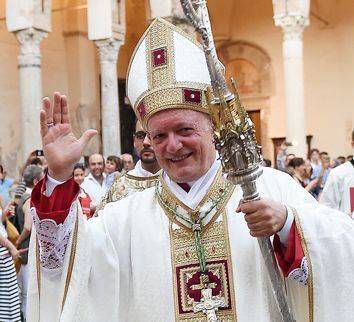 INCONTRARECatechesi Apertura del momento catechetico con l’invocazione dello SpiritoAPRI IL NOSTRO CUORESpirito di Dio,
vieni ad aprire sull’infinito
le porte del nostro spirito e del nostro cuore.
Aprile definitivamente
e non permettere che noi tentiamo di richiuderle.
Aprile al mistero di Dio
e all’immensità dell’universo.
Apri il nostro intelletto agli stupendi orizzonti della Divina Sapienza.
Apri il nostro modo di pensare
perché sia pronto ad accogliere i molteplici punti di vista diversi dai nostri.
Apri la nostra simpatia
alla diversità dei temperamenti
e delle personalità che ci circondano.
Apri il nostro affetto
a tutti quelli che sono privi di amore,
a quanti chiedono conforto.
Apri la nostra carità
ai problemi del mondo,
a tutti i bisogni della umanità.Jean GalotTraccia possibile: La visita pastorale è una delle forme, collaudate dall’esperienza dei secoli, con cui il Vescovo mantiene contatti personali con il clero e con gli altri membri del Popolo di Dio; è occasione per ravvivare le energie degli operai evangelici, lodarli, incoraggiarli e consolarli, è anche l’occasione per richiamare tutti i fedeli al rinnovamento della propria vita cristiana e ad un’azione apostolica più intensa.La visita gli consente inoltre di valutare l’efficienza delle strutture e degli strumenti destinati al servizio pastorale, rendendosi conto delle circostanze e difficoltà del lavoro di evangelizzazione, per poter determinare meglio le priorità e i mezzi della pastorale organica.La visita pastorale è pertanto un’azione apostolica che il Vescovo deve compiere animato da carità pastorale che lo manifesta concretamente quale principio e fondamento visibile dell’unità nella Chiesa particolare. Per le comunità e le istituzioni che la ricevono, la visita è un evento di grazia che riflette in qualche misura quella specialissima visita con la quale il “supremo pastore” (1 Pt 5, 4) e guardiano delle nostre anime (cf. 1 Pt 2, 25), Gesù Cristo, ha visitato e redento il suo popolo (cf. Lc 1, 68).Dimensione sinodale caratterizzante la Visita.Al termine, il Parroco invita a pregare tutti con la Preghiera per la visita pastorale.O Signore, che sei venuto a cercare e a salvare chi era perduto e che conosci il cuore di ogni persona, desiderando ardentemente di attirarlo a Te, vieni incontro alla nostra umanità spesso ferita e bisognosa, guardandola con la stessa compassione e tenerezza con la quale hai rivolto il Tuo sguardo su Zaccheo.Abbiamo bisogno che Tu possa ridonare alla nostra vita quella salda speranza che fiorisce dalla fede in Te, Risorto e presente in mezzo a noi, come Tu stesso hai promesso salendo al Padre: “Ecco, io sono con voi tutti i giorni, fino alla fine del tempo”.Come gli apostoli, Ti chiediamo il dono di una fede più intensa, matura e personale, tale da rendere la nostra vita una testimonianza sempre più credibile del Tuo amore, capace di attrarre a Te le persone che ancora non Ti conoscono o che hanno di Te un’immagine falsata a causa delle nostre infedeltà.Che questa Visita pastorale sinodale possa far crescere in tutti noi il senso di un’appartenenza sempre più sincera e vitale alla Chiesa, Tuo Corpo, nella quale c’è un posto e una vocazione per tutti e per ognuno.Maria Santissima, alla cui protezione ci hai affidato dalla croce, e i nostri Santi Patroni Matteo, Antonino e Donato accompagnino il nostro cammino, così che esso porti frutti di vita nuova in noi e nell’intera nostra Arcidiocesi. Amen Benedizione conclusiva.